English and Maths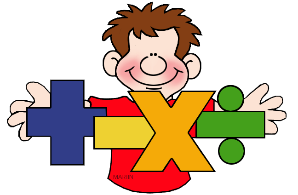 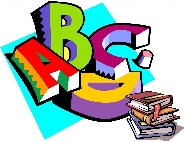 Year: Reception      Teacher: Mrs Ferguson	Week Beginning: 27th April 2020Weekly Reading Task:Read the story ‘What the Ladybird Heard’ If you do not have the book, you can listen to me read the story here: https://www.youtube.com/watch?v=0aWgjSx7OZ4&feature=youtu.beRead the story ‘What the Ladybird Heard’ If you do not have the book, you can listen to me read the story here: https://www.youtube.com/watch?v=0aWgjSx7OZ4&feature=youtu.beEnglish Activity/ ObjectiveMaths Activity/ObjectiveMondayTask 1:  Identify the rhyming words used throughout the book. Can you make your own rhyming dictionary, adding other rhyming words for the ones found?You can try this rhyming game too: https://www.roythezebra.com/reading-games/words-that-rhyme-with-ug.htmlTask 1: Can you order the number of spots on the ladybird? https://www.topmarks.co.uk/learning-to-count/ladybird-spotsTuesdayTask 2:   Design “wanted” posters for the Lanky Len and Hefty Hugh. Remember to write a sentence to describe what they look like. Task 2:  Can you sort the animals in the story?
Which animals have two legs? Which have four legs? Which animals have a beak or a nose? How many other ways could you sort them?WednesdayTask 3:  Look at the page with the map of the farm. Can you draw your own map of a farm and label the different buildings and features?Task 3:  How many different animals appear in the story? Can you draw and number them? ThursdayTask 4: Choose your favourite animal from the story. Can you draw it and label the body parts?  Task 4: Look at the ladybird picture in the resources. Can you count the ladybirds on the picture? How many did you spot? FridayTask 5: Write your own version of the story by changing the main character. For example: ‘What the butterfly heard,’ or ‘What the spider heard.’ I can’t wait to read them!  Task 5: Draw up to 20 ladybirds and give them all a different number of spots - cut them out and order them. How did you choose to order them?Can you order them in a different way?    